To use descriptive language.In each picture, choose the most suitable adjective then write it into a sentence. For the first question, I have started the sentence for you, leaving space to add the correct adjective. 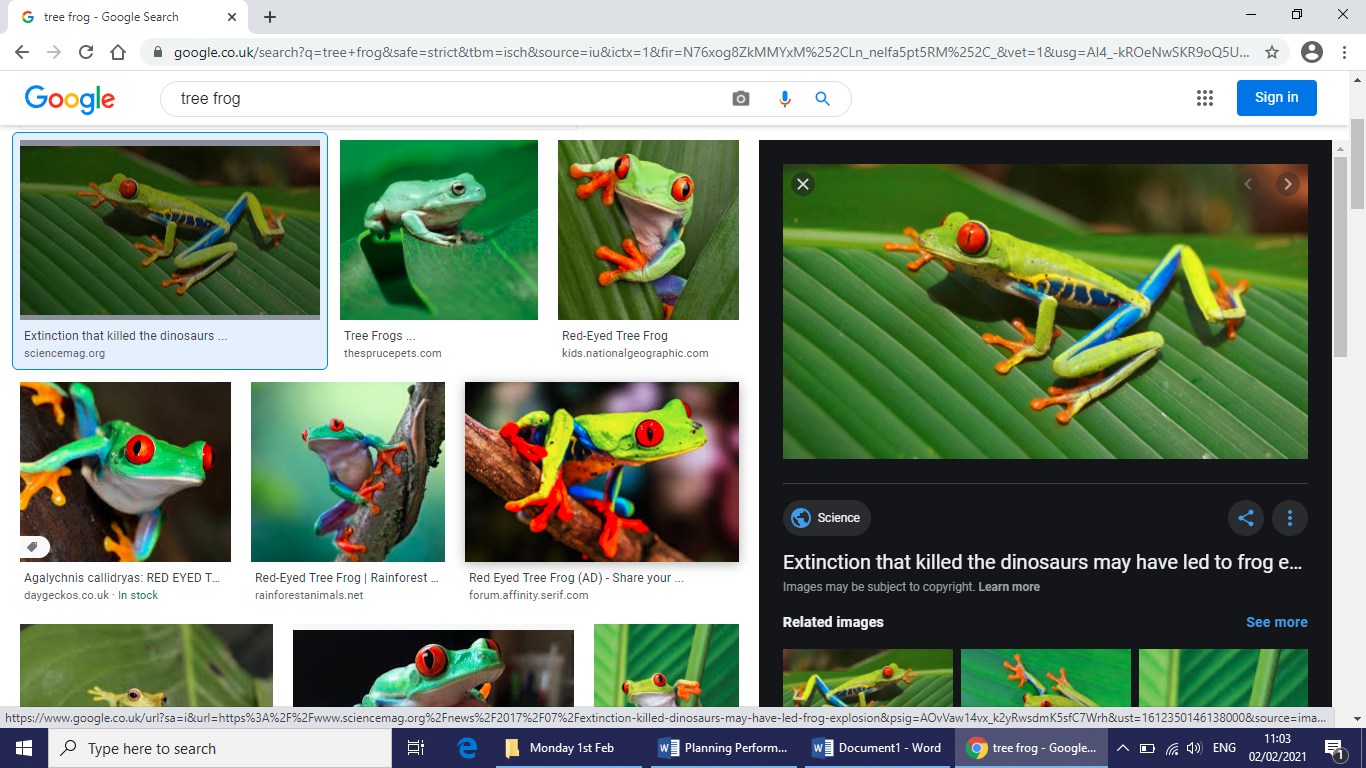 small                    giant                   blackThere is a ………………….. frog.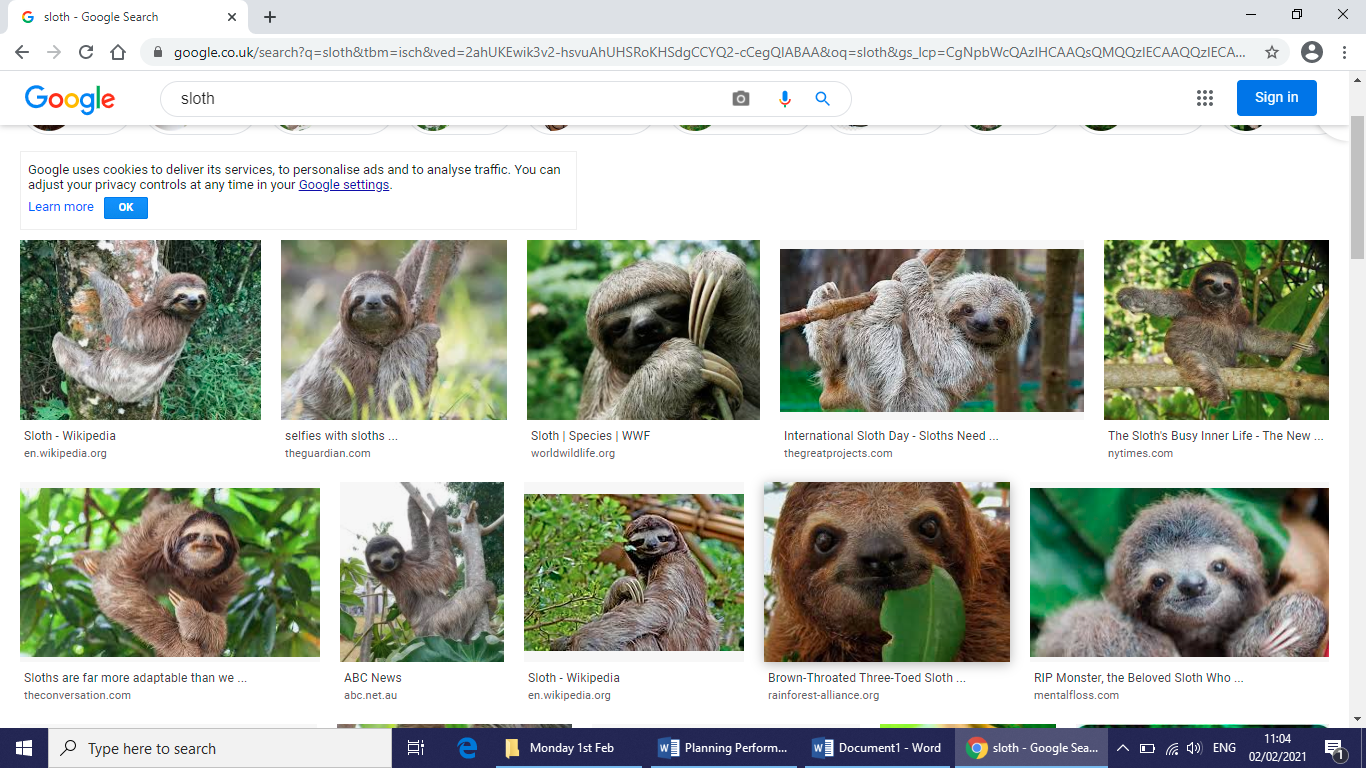 little                    dirty                   furry………………………………………………………………………………………………………………………………………………………………………………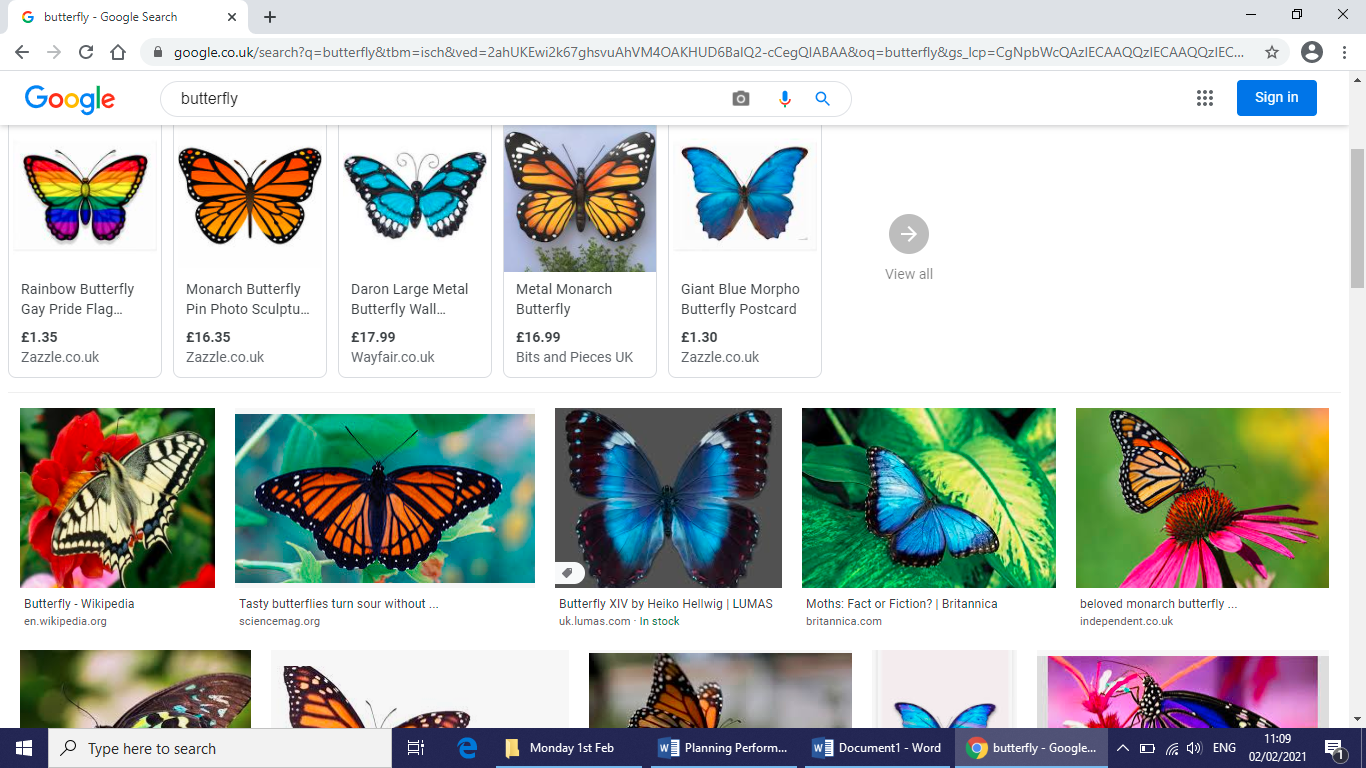 tiny                    angry                   hairy………………………………………………………………………………………………………………………………………………………………………………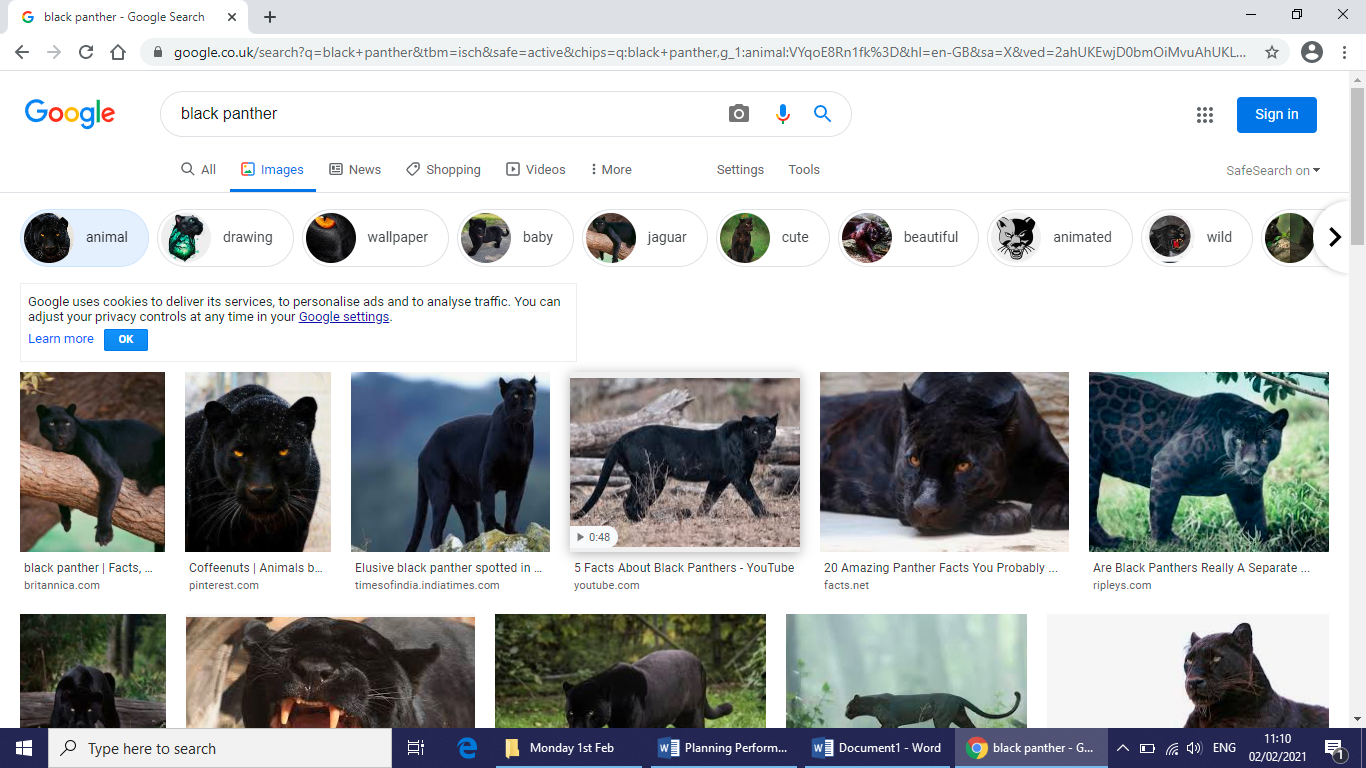 scary                    cute                   red………………………………………………………………………………………………………………………………………………………………………………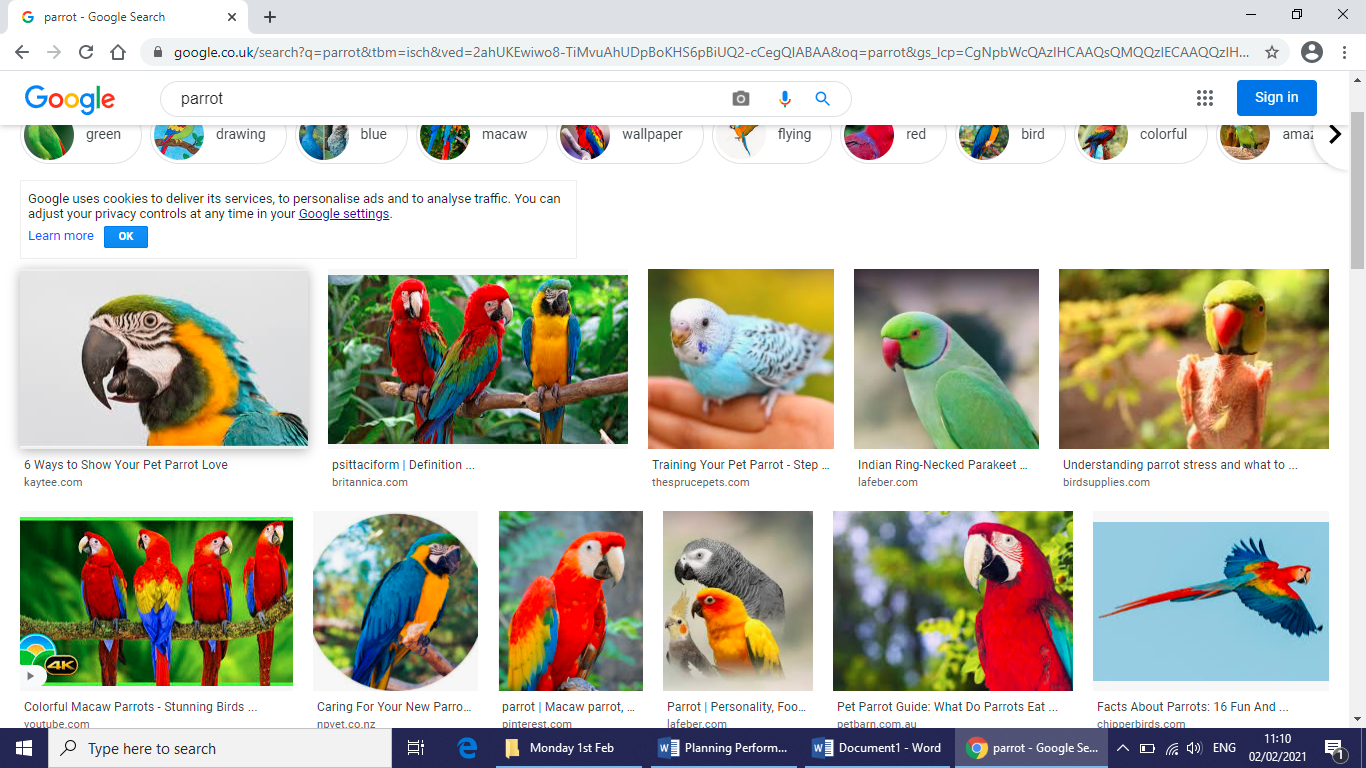 colourful                    grey                   big………………………………………………………………………………………………………………………………………………………………………………